Специальность 1201000 «Техническое обслуживание, ремонт и эксплуатация автомобильного транспорта»Квалификация: 1201123 — «Техник-механик»Курс 2Экзаменационных вопросов по дисциплине «Электротехника с основами электроники»1.В каких единицах измеряется напряжение электродвигателей?А) АмперахБ) КулонахВ) ВольтахГ) Герцах2.Что такое электрический ток вырабатываемый генераторами?А) Поток воды в реке  Б) Поток ветра воздухеВ) Направленное движение электроновГ) Сила притяжения3. С помощью какого прибора измеряют силу электрического тока электродвигателей?А) АмперметрБ) ВольтметрВ) Ваттметр Г) Фазометр 4.Коллекторные двигатели позволяют:А) Уменьшить габариты двигателяБ) Уменьшить потери электрической энергииВ) Плавно менять скорость вращения ротораГ) Увеличить частоту вращения5.Коллекторные двигатели используются:А) В электроприводе станковБ) В стартерах автомобилейВ) В холодильникахГ) В устройствах электрического транспорта6.Для преобразования переменного тока в постоянный ток используются-А) ДвигателиБ) ГенераторыВ) ВыпрямителиГ) Нагревательные приборы7.Роторы коллекторных и асинхронных двигателей вращаются под воздействием сил взаимодействия:А) Тока в статоре и тока в ротореБ) Тока в статоре и напряжения на ротореВ) Напряжения на статоре и напряжения на ротореГ) Магнитного поля статора с током в обмотке с ротора8.Область применения асинхронных двигателей:А) ЭлектроприводБ) ЭлектротягаВ) Для целей освещенияГ) Для целей обогрева 9.Технические устройства, в которых используется электромагнитное действие электрического тока:А) Электрические двигатели и генераторыБ) Осветительные приборыВ) Нагревательные приборыГ) Линии электропередачи10.Что такое электрический ток вырабатываемый генераторами?А) Поток воды в реке  Б) Поток ветра воздухеВ) Направленное движение электроновГ) Сила притяжения11.Какой преобразователь служит для понижения и повышения напряжения промышленной частоты?А) A. ВыпрямительБ) B. ТрансформаторВ) C. Синхронный двигательГ) D. Отделитель12.Какие трансформаторы применяют для преобразования напряжения пригодной для бытовой и производственной эксплуатации?А) Понижающие трансформаторыБ) АвтотрансформаторыВ) Масленые трансформаторы  Г) Сухие трансформаторы13.Как называется элемент любой электрической станции, который преобразовывает не электрическую величину в электрическую?А) ДвигательБ) ГенераторВ) ТрансформаторГ) Выпрямители  14.Как называется электрооборудование, которое использует электрическую величину преобразовывая её в не электрическую?А) ГенераторБ) КонденсаторВ) ДвигательГ) Индукционные печи15.Чем отличается коллекторные электродвигатели от асинхронных?А) Имеет свой коллектор Б) Частота вращения ротора совпадает с частотой вращения магнитного поля статора В) Частота вращения ротора не совпадает с частотой вращения магнитного поля статора Г) Способность регулировать частоту вращения электродвигателя16. Какие двигатели наиболее распространённые на производстве и в быту?А) Высокочастотные двигателиБ) Маломощные электродвигателиВ) Мощные электродвигателиГ) Асинхронные электродвигатели17. В сеть f=50 Гц включена катушка с индуктивностью L=0,0255 Гн. Определить реактивное сопротивление катушки X :          А) 20 Ом          Б) 18 Ом          В) 17 Ом          Г) 58 Ом18. Какое электрооборудование используют для того, чтобы привести в движение габаритные синхронные электродвигатели с тяжёлым запуском?А) Синхронные электродвигателиБ) Асинхронные электродвигателиВ) Маломощные электродвигателиГ) Высокочастотные двигатели19. Если количество витков вторичной обмотки будет превышать первичную, то как будет называться трансформатор?А) Понижающий трансформаторБ) Повышающий трансформаторВ) Непонятный трансформаторГ) Многочастотный трансформатор 20.С какими словами ассоциируется слово «Трансформатор»?А) Коэффициент трансформацииБ) Бочка маслаВ) Беличье колесоГ) Провода большого сечения 21. Какие электродвигатели применяют для компенсации реактивной мощности?А) Асинхронные электродвигателиБ) Коллекторные электродвигатели В) Синхронные электродвигателиГ) Многофункциональные электродвигатели22. По роду тока на какие виды подразделяют электрические машины?А) На машины промежуточного и поперечного токаБ) На машины самостоятельного и немощного В) На машины стереотипного и персонального тока Г) На машины постоянного и переменного тока23. По конструктивному исполнению все синхронные машины на какие 2 типа делятся?А) Явнополюсные и неявнополюсныеБ) Ярковыраженные и  не ярковыраженные В) Овальной и круглойГ) Вариант В и С24. Какой элемент называют систему из двух проводников любой величины и формы, разделённых диэлектриком и обладающий ёмкостью?А) КонденсаторБ) КоллекторВ) ДвигательГ) Выпрямитель 25. Как называется отношение заряда конденсатора к напряжению, при котором он может получить данный заряд?А) Напряжённость конденсатора  Б) Ёмкостью конденсатораВ) Электрической прочностью Г) Пробой диэлектрика 26. Как называются вещества, где преобладают большое количество свободных электронов и  обладают высокой электропроводностью?А) Диэлектрики  Б) ПолупроводникиВ) Проводники Г) Металл27. Как называются частицы, несущие электрические заряды, заряженные электричеством физические тела создающие в окружающей части пространства особое состояние материи?А) Магнитное поле  Б) Электромагнитное полеВ) Электрическое полеГ) Абсолютная диэлектрическая проницаемость 28. Как называется предельная напряжённость электрического поля, которую диэлектрик может длительное время выдерживать без нарушения его целостности и потери изолирующих свойств?А) Магнитное поле  Б) Электромагнитное полеВ) Абсолютная диэлектрическая проницаемость Г) Электрическая прочность29. Как называют нарушение, когда напряжённость поля превышает величину электрической прочности? А) Нарушение изоляции  Б) Пробой полупроводникаВ) Абсолютная диэлектрическая проницаемость Г) Пробой диэлектрика 30. Какой ток не изменяется во времени, то есть постоянен по направление и по величине?А) Постоянный ток  Б) Переменный токВ) Абсолютный ток Г) Индуктивный ток31. Укажите чертёж, на котором изображены электрические цепи с помощью условных графических обозначений.А) План - проект   Б) Электрическая схемаВ) Генеральный планГ) Рисунок соединения 32. Расшифруйте сокращённое слово - э.д.сА) Эталон действительной силы  Б) Энергетик для СветыВ) Электродвижущая сила (э.д.с)Г) Эрудиция Думающего Соперника33. Как называется разность электрических потенциалов между полюсами источника тока, под действием которой во внешней цепи протекает электрический ток?А) Разность потенциалов  Б) Электрический токВ) Абсолютная диэлектрическая проницаемость Г) Электрическое напряжение34. Назовите величину, обратную сопротивлению, то есть равную 1/R.А) Удельное сопротивление  Б) Электрическое напряжение В) Абсолютная диэлектрическая проницаемость Г) Электропроводность35. Какие бывают соединения электрической цепи состоящая из нескольких сопротивлений?А) Параллельное, последовательное и смешанное    Б) Параллельное, перпендикулярное и продольное  В) Наружное, внутреннее  Г) Открытое, скрытое и комбинированное 36. Назовите соединение, при  котором конец первого проводника соединён с началом второго, а конец второго с началом третьего и т.д.А) Параллельное Б) ПоследовательноеВ) Смешанное  Г) Комбинированное 37. При каком соединении все начала проводников соединены вместе и также соединены их концы?А) Параллельное Б) ПоследовательноеВ) Смешанное  Г) Комбинированное 38. Какой величиной характеризуется интенсивность магнитного поля?А) Силой притяженияБ) Воздушным потокомВ) Магнитной индукциейГ) Магнитным потоком39. Какая величина имеет большое значение при изучении электромагнитных явлений?А) Сила притяженияБ) Воздушный потокВ) Магнитная индукцияГ) Магнитный поток40. Как называется доля намагничивающей силы, приходящаяся на еденицу длинны магнитной силовой линии?А) Сила притяженияБ) Воздушный потокВ) Магнитной индукциейГ) Напряжённость магнитного поля41. Назовите часть пространства, в котором действуют магнитные силы?А) Сила притяженияБ) Воздушный потокВ) Магнитной индукциейГ) Магнитное поле42. Какой электрический ток, периодически меняет своё направление и непрерывно изменяется по величине?А) Переменный токБ) Постоянный токВ) Ёмкостный токГ) Магнитоэлектрический ток43. Какое напряжение действует между началом каждой фазы генератора или электроприёмника и нейтральной точкой или между любым из  трёх линейных проводов и нулевым проводом?А) Линейное напряжениеБ) Фазное напряжениеВ) Ёмкостное напряжениеГ) Нейтральное напряжение44. Назовите напряжение, которое действует между любыми двумя линейными проводами?А) Линейное напряжениеБ) Фазное напряжениеВ) Ёмкостное напряжениеГ) Нейтральное напряжение45. Укажите основную часть электрических двигателей, внутри которой преобразовывается ЭДС, при этом она остаётся не подвижной?А) РоторБ) Беличье колесо В) СтаторГ) Вал электродвигателя 46. Укажите основную часть электрических двигателей, за счёт которой внутри электродвигателей преобразовывается ЭДС, при этом она вращается по направлению магнитного потока?А) РоторБ) Беличье колесо В) СтаторГ) Вал электродвигателя47. Какую часть электродвигателей называют «Беличье колесо» при которой в пазы закладывают медные или алюминиевые стержни, накоротко замыкают двумя торцевыми кольцами?А) Вал электродвигателяБ) Беличье колесо В) СтаторГ) Ротор48. Какие электродвигатели питаются от сети 220 В?А) Трёхфазные электродвигателиБ) Двухфазные электродвигатели В) Линейные электродвигатели Г) Однофазные электродвигатели49. Какие электродвигатели питаются от сети 380 В?А) Трёхфазные электродвигателиБ) Двухфазные электродвигатели В) Линейные электродвигатели Г) Фазные электродвигатели 50. Как называют отношение полезной механической мощности на валу двигателя к затраченной мощности, потребляемой из сети?А) Равная мощностьБ) Электродвижущая сила (э.д.с.) В) Коэффициент полезного действия (к.п.д) Г) Соотношение мощностей 51. Электрическую машину называют ……… потому, что её ротор вращается с той же скоростью, что и вращающийся магнитный поток, созданный током в обмотке статора.А) КоллекторнойБ) Не подвижной В) Асинхронной Г) Синхронной 52. Как называется испускание твёрдым или жидким (например, ртутным) катодом потока электронов в окружающее пространство?А) Генерация энергииБ) Лучеиспускание В) Анодной эмиссиейГ) Электронной эмиссией53. .…………..-это дополнительная энергия к электронам поступает от нагревания катода до высокой температуры.А) Термоэлектронная эмиссияБ) Фотоэлектронная эмиссия В) Вторичная эмиссия Г) Автоэлектронная эмиссия54. . ………….-это испускание электронов твёрдыми и жидкими телами под действием света.А) Термоэлектронная эмиссияБ) Фотоэлектронная эмиссия В) Вторичная эмиссия Г) Автоэлектронная эмиссия55. Состояние ионизированного газа называется …………А) Дуговой разрядБ) Фотоэлектронная эмиссия В) Газоразрядной плазмой Г) Автоэлектронная эмиссия56. Назовите управляемый полупроводниковый - кремниевый вентиль.А) ВаристорыБ) ТранзисторыВ) Термисторы Г) Тиристоры57. Назовите полупроводниковый прибор, устройство которого основано на зависимости электрического сопротивления полупроводниковых материалов от температуры.А) ВаристорыБ) ТранзисторыВ) Термисторы Г) Тиристоры58. Укажите основные показателя работы электронного усилители.А) Коэффициент передачи токаБ) Номинальное сопротивлениеВ) Температурная характеристика Г) Коэффициент усиления59. Назовите, что такое вырывание электронов из поверхности металла, вызванное падением света на эту поверхность?А) Внешний фотоэффект (фотоэмиссия)Б) Внутренний фотоэффектВ) Вентильный фотоэффект Г) Варианты В и С60. Назовите фотоэлемент позволяющий одновременно с преобразованием световой энергии в электрическую осуществлять также и усиление фототока.А) ВаристорыБ) ФототранзисторыВ) Термисторы Г) Тиристоры61. Какие электроприборы применяют для получения переменных токов высокой и повышенной частоты?А) ВыпрямителиБ) КенетроныВ) Электронные генераторы Г) Тиристоры62. Единица измерения напряженияА) амперБ) ваттВ) вольтГ) ом63. Единица измерения силы токаА) амперБ) ваттВ) вольтГ) ом64. Единица измерения электрического сопротивленияА) амперБ) ваттВ) вольтГ) ом65. Единица измерения э.д.с.А) амперБ) ваттВ) вольтГ) ом66. Единица измерения проводимостиА) амперБ) ваттВ) вольтГ) сименс67. Эквивалентное сопротивление последовательной цепи постоянного тока равноА) сумме сопротивлений отдельных участков цепиБ) наибольшему сопротивлению цепиВ) наименьшему сопротивлению цепиГ) нулю68. Алгебраическая сумма токов в узле электрической цепи постоянного тока равна нулю:А) закон Джоуля-ЛенцаБ) закон Ома для полной цепиВ) закон Ома для участка цепиГ) первый закон Кирхгофа69. Алгебраическая сумма э.д.с., действующих в любом замкнутом контуре электрической цепи равна алгебраической сумме падений напряжений на отдельных участках этого контура:А) закон Джоуля-ЛенцаБ) закон Ома для полной цепиВ) закон Ома для участка цепиГ) второй закон Кирхгофа70. Количество теплоты, выделяющееся в проводнике прямо пропорционально квадрату силы тока, времени его прохождения и сопротивлению проводника:А) закон Джоуля-ЛенцаБ) закон Ома для полной цепиВ) закон Ома для участка цепиГ) первый закон Кирхгофа71. Сила тока в любом участке замкнутой цепи прямо пропорциональна напряжению на концах этого участка и обратно пропорциональна его сопротивлениюА) закон Джоуля-ЛенцаБ) закон Ома для полной цепиВ) закон Ома для участка цепиГ) первый закон Кирхгофа72. Сила тока в замкнутой цепи прямо пропорциональна электродвижущей силе, действующей в этой цепи, и обратно пропорциональна сопротивлению всей цепи          А) закон Джоуля-Ленца          Б) закон Ома для полной цепи          В) закон Ома для участка цепи          Г) первый закон Кирхгофа73. Если сопротивления соединены между собой так, что конец первого соединён с началом второго, конец второго – с началом третьего и т.д., то такое соединение называетсяА) смешанымБ) последовательнымВ) параллельнымГ) “звездой”74. Соединение, при котором начала всех сопротивлений, соединены в одной общей точке, а концы в другой общей точке, называетсяА) смешанымБ) последовательнымВ) параллельнымГ) звездой75. Введите величину силы тока I1, в амперах, втекающего в узел цепи постоянного тока, если известно, что вытекающие токи равны: I2 = 2 А, I3= 3 А.А) 5АБ) 1АВ) 4АГ) 3А76. Введите величину силы тока I1, в амперах, втекающего в узел цепи постоянного тока, если известно, что вытекающие токи равны: I2 = 6 А, I3= 3 А.А) 3АБ) 9АВ) 2АГ) 12А77. Э. д.с. батареи источников постоянного тока, состоящей из последовательно соединённых источников равнаА) сумме э.д.с. источниковБ) наибольшей из э.д.с. источниковВ) наименьшей из э.д.с. источниковГ) нулю78. Э. д.с. батареи источников постоянного тока, состоящей из параллельно соединённых источников с одинаковыми э.д.с. равнаА) сумме э.д.с. источниковБ) э.д.с. одного источникаВ) произведению э.д.с. источника на число источниковГ) нулю79. Введите значение мощности, в ваттах, выделяющейся в цепи постоянного тока если ток текущий в ней равен I = 2 А, а напряжение на зажимах цепи составляет 12 В.А) 14ВтБ) 6ВтВ) 24ВтГ) 10Вт80. Введите значение мощности, в ваттах, выделяющейся в цепи постоянного тока если ток текущий в ней равен I = 5 А, а напряжение на зажимах цепи составляет 20 В.А) 25ВтБ) 15ВтВ) 50ВтГ) 100Вт81. Введите значение полного сопротивления однофазной цепи переменного тока, в омах, состоящей из последовательно соединённых R= 6 Ом и XL = 8 Ом.А) 10 ОмБ) 14 ОмВ) 48 ОмГ) 10,5 Ом82 .Введите значение полного сопротивления однофазной цепи переменного тока, в омах, состоящей из последовательно соединённых R= 60 Ом. и XL = 80 Ом.А) 20ОмБ) 14ОмВ) 100ОмГ) 200Ом83. Введите значение полного сопротивления однофазной цепи переменного тока, в омах, состоящей из последовательно соединённых R= 4 Ом. и XL = 3 Ом.А) 1,3 ОмБ) 1ОмВ) 7ОмГ) 5Ом84. Введите значение полного сопротивления однофазной цепи переменного тока, в омах, состоящей из последовательно соединённых R= 400 Ом. и XL = 300 Ом.А) 100ОмБ) 500ОмВ) 700ОмГ) 1,3Ом85. Введите значение полного сопротивления однофазной цепи переменного тока, в омах, состоящей из последовательно соединённых R= 40 Ом. и XL = 60 Ом.А) 44,7 ОмБ) 72,1 ОмВ) 100ОмГ) 5200 Ом86. Введите значение напряжения на зажимах однофазной цепи переменного тока с последовательным соединением R, XL, в вольтах, если напряжение на R равно UR= 60В, а напряжение на L равно UL=80 В.А) 140 ВБ) 4800 ВВ) 100 ВГ) 0,75 В87. Введите значение напряжения на зажимах однофазной цепи переменного тока с последовательным соединением R, XL , в вольтах, если напряжение на R равно UR= 4В, а напряжение на L равно UL= 3 В.А) 5 ВБ) 7 ВВ) 1 ВГ) 12 В88. Интервал времени, через который повторяются мгновенные значения электрической величины, называютА) частотой переменного тока.Б) амплитудным значением силы тока.В) амплитудным значением напряженияГ) периодом переменного тока.89. Величину, обратную периоду, называютА) амплитудным значением силы тока.Б) амплитудным значением напряженияВ) частотой электрического тока.Г) начальной фазой электрического тока.90. Введите значение полной мощности однофазной цепи переменного тока, в вольт-амперах, если известно, что активная мощность цепи составляет P = 60 Вт, а реактивная мощность цепи составляет Q = 80 ВАр.А) 480 ВАБ) 4800 ВАВ) 20 ВАГ) 100 ВА91. Введите значение полной мощности однофазной цепи переменного тока, в вольт-амперах, если известно, что активная мощность цепи составляет P = 6 Вт, а реактивная мощность цепи составляет Q = 8 ВАр.А) 100 ВАБ) 10 ВАВ) 14 ВАГ) 2 ВА92. Введите значение полной мощности однофазной цепи переменного тока, в вольт-амперах, если известно, что активная мощность цепи составляет P = 4 Вт, а реактивная мощность цепи составляет Q = 3 ВАр.А) 5 ВАБ) 7 ВАВ) 1 ВАГ) 12 ВА93. Введите значение полной мощности однофазной цепи переменного тока, в вольт-амперах, если известно, что активная мощность цепи составляет P = 40 Вт, а реактивная мощность цепи составляет Q = 30 ВАр.А) 50 ВАБ) 70 ВАВ) 10 ВАГ) 120 ВА94. Введите значение полной мощности однофазной цепи переменного тока, в вольт-амперах, если известно, что активная мощность цепи составляет P = 600 Вт, а реактивная мощность цепи составляет Q = 800 ВАр.А) 6400 ВАБ) 3600 ВАВ) 200 ВАГ) 1000 ВА95. cos φ – этоА) коэффициент мощности нагрузкиБ) активная мощность цепи.В) реактивная мощность цепи.Г) коэффициент реактивной мощности цепи96. Активное сопротивление однофазной цепи переменного тока:А) R= Z cos φ.Б) R = Z sin φВ) R = Z tg φ.Г) R = Z ctg φ.97. Полная мощность цепи однофазного переменного тока равна:А) алгебраической сумме активной и реактивной мощности.Б) геометрической сумме активной и реактивной мощностиВ) активной мощностиГ) реактивной мощности.98. Ёмкостное сопротивление XC =А) ωCБ) CВ) 1/ωC.Г) ω2C99. Индуктивное сопротивление XL=А) 1/ ωLБ) ω2LВ) ωLГ) 0100. Явление совпадения по величине падения напряжения на индуктивном и ёмкостном сопротивлениях в последовательной цепи переменного тока называетсяА) резонанс напряженийБ) резонанс токовВ) сдвиг фазГ) частичная компенсация сдвига фаз101. Явление совпадения по величине реактивных токов индуктивных и ёмкостных ветвей в параллельной цепи переменного тока называетсяА) резонанс напряженийБ) резонанс токовВ) сдвиг фазГ) частичная компенсация сдвига фаз102. Определите ток сети U=120 B, в которую включена катушка с полным сопротивлением катушки Z=10 Ом:А) 12 AБ) 9 AВ) 15 AГ) 16 A103. Введите величину силы тока, в амперах, в однофазной цепи переменного тока с последовательным соединением R=8 Ом, XL= 6 Ом, если напряжение на зажимах цепи составляет U = 220 В.А) 48 АБ) 110 АВ) 22 АГ) 38 А104. Введите величину силы тока, в амперах, в однофазной цепи переменного тока с последовательным соединением R=8 Ом, XL= 6 Ом, если напряжение на зажимах цепи составляет U = 380 В.А) 48 АБ) 3,8 АВ) 38 АГ) 22 А105. Введите величину силы тока, в амперах, в однофазной цепи переменного тока с последовательным соединением R= 4 Ом, XL= 3 Ом, если напряжение на зажимах цепи составляет U = 220 В.А) 44 АБ) 38 АВ) 22 АГ) 12 А106. Введите величину силы тока, в амперах, в однофазной цепи переменного тока с последовательным соединением R= 3 Ом, XL= 4 Ом, если напряжение на зажимах цепи составляет U = 380 В.А) 12 АБ) 22 АВ) 44 АГ) 76 А107. Введите величину силы тока, в амперах, в однофазной цепи переменного тока с последовательным соединением R=80 Ом, XL= 60 Ом, если напряжение на зажимах цепи составляет U = 200 В.А) 100 АБ) 23 АВ) 48 АГ) 2 А108. Найти cos  последовательной цепи переменного тока, если на зажимах цепи ваттметр показывает P= 22 Вт., вольтметр: U= 220 В, амперметр: I = 0,2 А.А) 1Б) 0В) 0,8Г) 0,5109. Найти cos  последовательной цепи переменного тока, если на зажимах цепи ваттметр показывает P= 55 Вт., вольтметр : U= 220 В, амперметр: I = 1 А.А) 0,50Б) 0,25В) 0,45Г) 1110. Положительное направление тока в цепи.А) не совпадает с направлением Э.Д.С.Б) совпадает с направлением Э.Д.СВ) от отрицательного полюса к положительномуГ) от положительного полюса к отрицательному111. Силовой характеристикой электрического поля является:А) скорость движения заряженных частицБ) электропроводностьВ) напряженностьГ) пространственное распределение отрицательных и положительных частиц112. Какой материал можно отнести к полупроводникам:А) германийБ) железоВ) чистая водаГ) дерево113. Участок электрической цепи постоянного тока называется активным, если он содержит:А) источник Э.Д.С с малым внутренним активным сопротивлениемБ) активное сопротивлениеВ) источник Э.Д.С.Г) активное сопротивление и источник Э.Д.С.114. Напряжение на зажимах участка цепи U =120 В. Сопротивление участка цепи r= 6 Ом. Определить ток и среднюю мощность:А) 20 А, 2400 ВтБ) 10 А, 2000 ВтВ) 30 А, 2500 ВтГ) 25 А, 2600 Вт115. Сопротивление участка цепи r= 6 Ом, по цепи проходит ток I=20 А. Определить напряжение на зажимах участка цепи:А) 90 ВБ) 100 ВВ) 110 ВГ) 120 В116. В сеть включена катушка с реактивной мощностью Q=3600 вар, ток I=30 А, sinφ=1. Определить напряжение сети:А) 260 ВБ) 240 ВВ) 220 ВГ) 120 В117. К генератору с частотой 50 Гц присоединен конденсатор С= 40 мкФ.Определить реактивное сопротивление X :А) 80 ОмБ) 90 ОмВ) 100 ОмГ) 110 Ом118. Определить емкость конденсатора, с реактивным сопротивлением X =80 Ом, присоединенного к генератору f=50 Гц:А) 1 мкФБ) 10 мкФВ) 20 мкФГ) 40 мкФ119. К генератору с каким напряжением U присоединен конденсатор с реактивным сопротивлением емкости X =80 Ом, если ток в цепи I=3 АА) 200 ВБ) 240 ВВ) 250 ВГ) 270 В120. Напряжение на зажимах цепи U=240 B, ток I=4 А, коэффициэнт мощности cos =0,8. Определите среднюю мощность:А) 663 ВтБ) 712 ВтВ) 768 ВтГ) 791 Вт121. Чему равен ток, если напряжение на зажимах цепи U=220 В,коэффициент мощности cos =0,8, а средняя мощность составляет 768 Вт:А) 2,0 АБ) 2,5 АВ) 3,0 АГ) 4 А122. Полное сопротивление участка цепи синусоидального тока с последовательным соединением резистора, конденсатора и катушки индуктивности определяют:А) Z=R+X +XБ) Z=R+X -XВ) Z=Г) Z=R123. В сеть 120 В включено 15 одинаковых лампочек по 150 Вт. Определить ток в проводе:А) 16,32 АБ) 18,75 АВ) 17,34 АГ) 21,9 А124. Введите значение эквивалентного сопротивления последовательной цепи постоянного тока, в омах, состоящей из пяти сопротивлений величиной R = 20 Ом.А) 100ОмБ) 2000 ОмВ) 10 ОмГ) 20 Ом125. Область применения первого закона Кирхгофа:А) электрическая цепьБ) электрическая ветвьВ) электрический контурГ) узел электрической цепи126. Сопротивление участка цепи r= 6 Ом, по цепи проходит ток I=20 А. Определить напряжение на зажимах участка цепи:А) 90 ВБ) 100 ВВ) 110 ВГ) 120 В127. В сеть f=50 Гц включена катушка с индуктивностью L=0,0127 Гн и ничтожным активным сопротивлением. Определить реактивное сопротивление катушки X :А) 0,5 ОмБ) 1 ОмВ) 2 ОмГ) 4 Ом128. В сеть U=20 В включена катушка с ничтожно малым активным сопротивлением и реактивным сопротивлением X =4 Ом. Определить ток в катушке:А) 30 АБ) 40 АВ) 50 АГ) 5 А129. В сеть включена катушка с реактивной мощностью Q=3600 вар, ток I=30 А. Определить напряжение сети:А) 260 ВБ) 240 ВВ) 220 ВГ) 120 В130. В сеть U=120 В включена катушка, по которой течет ток I=30 А. Определить реактивную мощность катушки Q:А) 3500 варБ) 3600 варВ) 3800 варГ) 4000 вар131. К генератору с частотой 50 Гц присоединен конденсатор С= 40 мкФ.Определить реактивное сопротивление X :А) 80 ОмБ) 90 ОмВ) 100 ОмГ) 110 Ом132. Определить ток в цепи конденсатора, присоединенного к генератору с напряжением U=240 В. Реактивное сопротивление емкости X =80 Ом.А) 2 АБ) 3 АВ) 4 АГ) 5 А133. Определить емкость конденсатора, с реактивным сопротивлением X =80 Ом, присоединенного к генератору f=50 Гц:А) 1 мкФБ) 10 мкФВ) 20 мкФГ) 40 мкФ134. Определить частоту в сети f, если к генератору присоединен конденсатор емкостью С=40 мкФ и реактивным сопротивлением емкости X =80 Ом:А) 50 ГцБ) 55 ГцВ) 60 ГцГ) 63 Гц135. К генератору с каким напряжением U присоединен конденсатор с реактивным сопротивлением емкости X =80 Ом, если ток в цепи I=3 АА) 200 ВБ) 240 ВВ) 250 ВГ) 270 В136. Реактивная мощность цепи Q =720 вар. Чему равен ток в цепи I генератора с напряжением 240 В:А) 1 АБ) 2 АВ) 3 АГ) 4 А137. Какие двигатели наиболее распространённые на производстве и в быту?А) Высокочастотные двигателиБ) Маломощные электродвигателиВ) Мощные электродвигателиГ) Асинхронные электродвигатели 138. Коэффициент мощности cos пассивного двухполюсника при заданных активной мощности P и действующих значениях напряжения U и тока I определяется выражением…I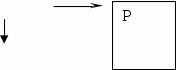 UА)  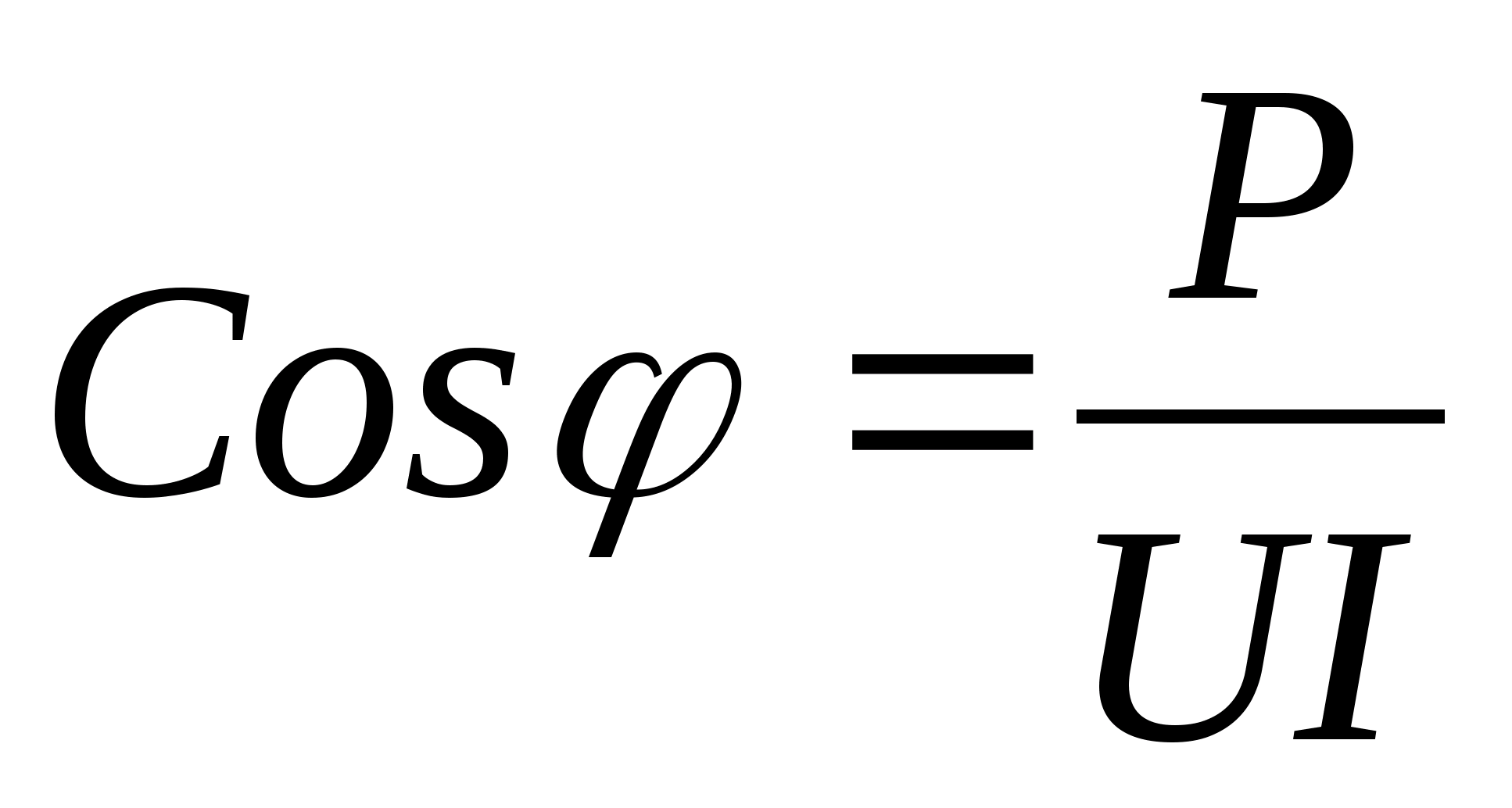 Б) Cos = 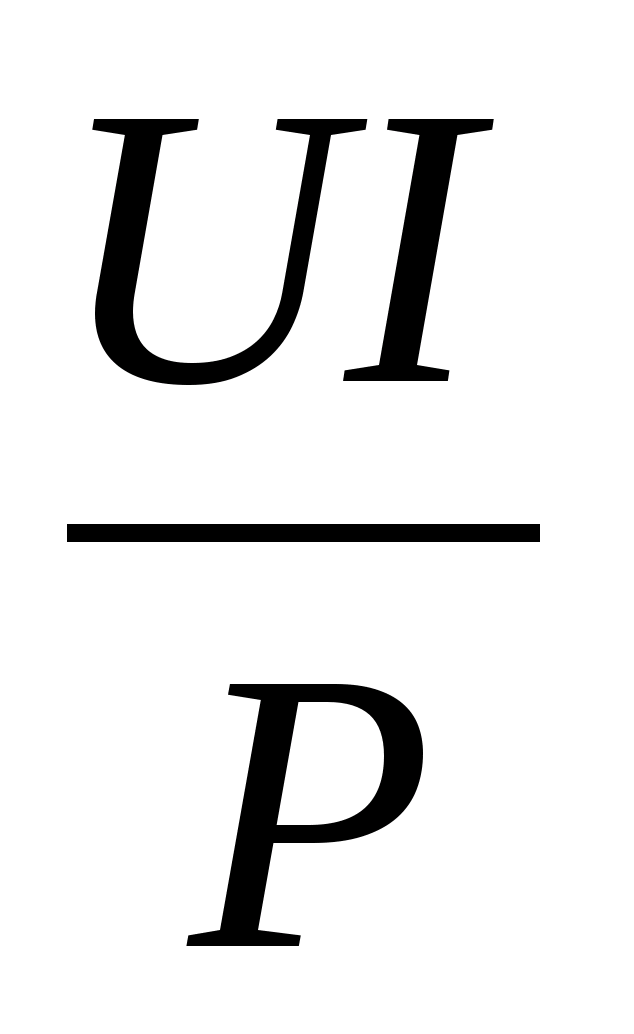 В) Cos = Г) Cos =P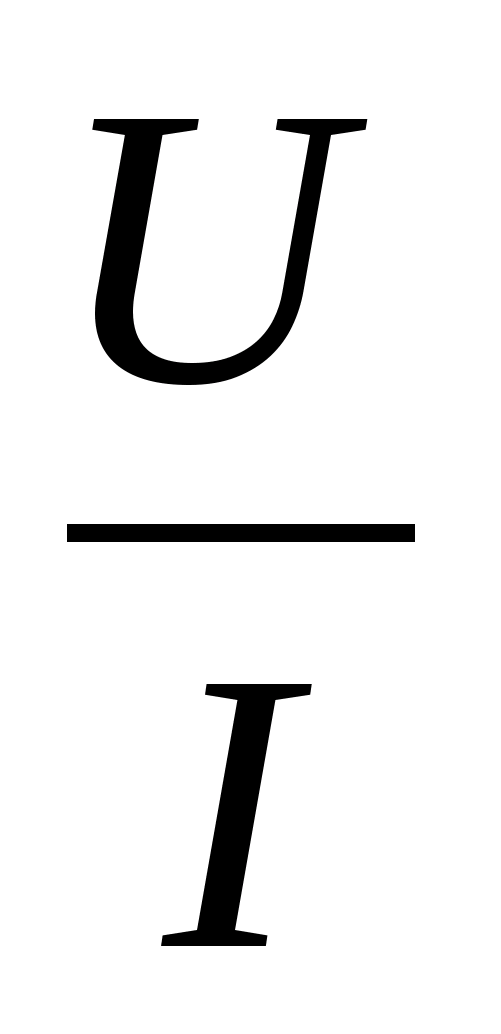 139. В формуле для активной мощности симметричной трехфазной цепи P=UI cos под U и I понимают…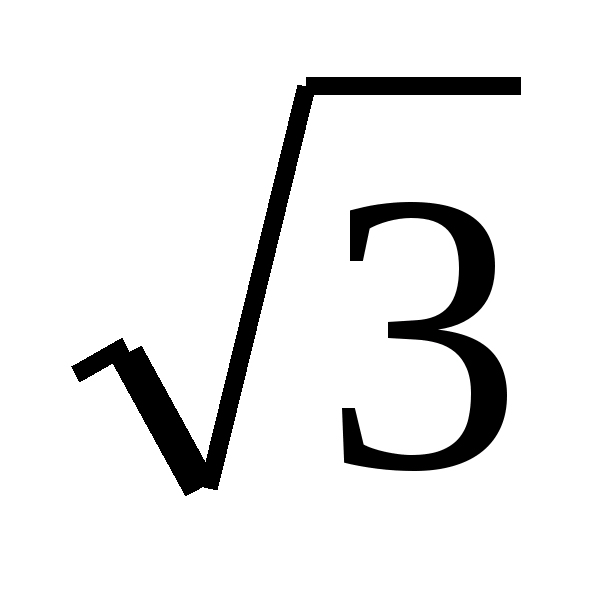 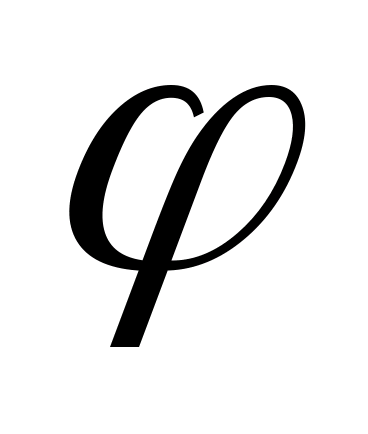 А) амплитудные значения линейных напряжения и токаБ) амплитудные значения фазных напряжения и токаВ) действующие значения линейных напряжения и токаГ) действующие значения фазных напряжений и тока140. Если амперметр, реагирующий на действующее значения измеряемой величины, показывает 2А, то реактивная мощность Q цепи составляет…А) 120 ВАр Б) 280 ВАр В) 160 ВАр Г) 140 ВАр141. Если амперметр, реагирующий на действующее значения измеряемой величины, показывает 2А, то показания ваттметра составляет…А) 100 Вт Б) 220 Вт В) 120 Вт Г) 110 Вт142. Единицей измерения реактивной мощности Q цепи синусоидального тока является…А) АВ Б) ВА В) ВтГ) ВАр143. Активная P, реактивная Q и полная S мощности цепи синусоидальная тока связана соотношением …А) S=P+Q Б) S=P-Q В) S=  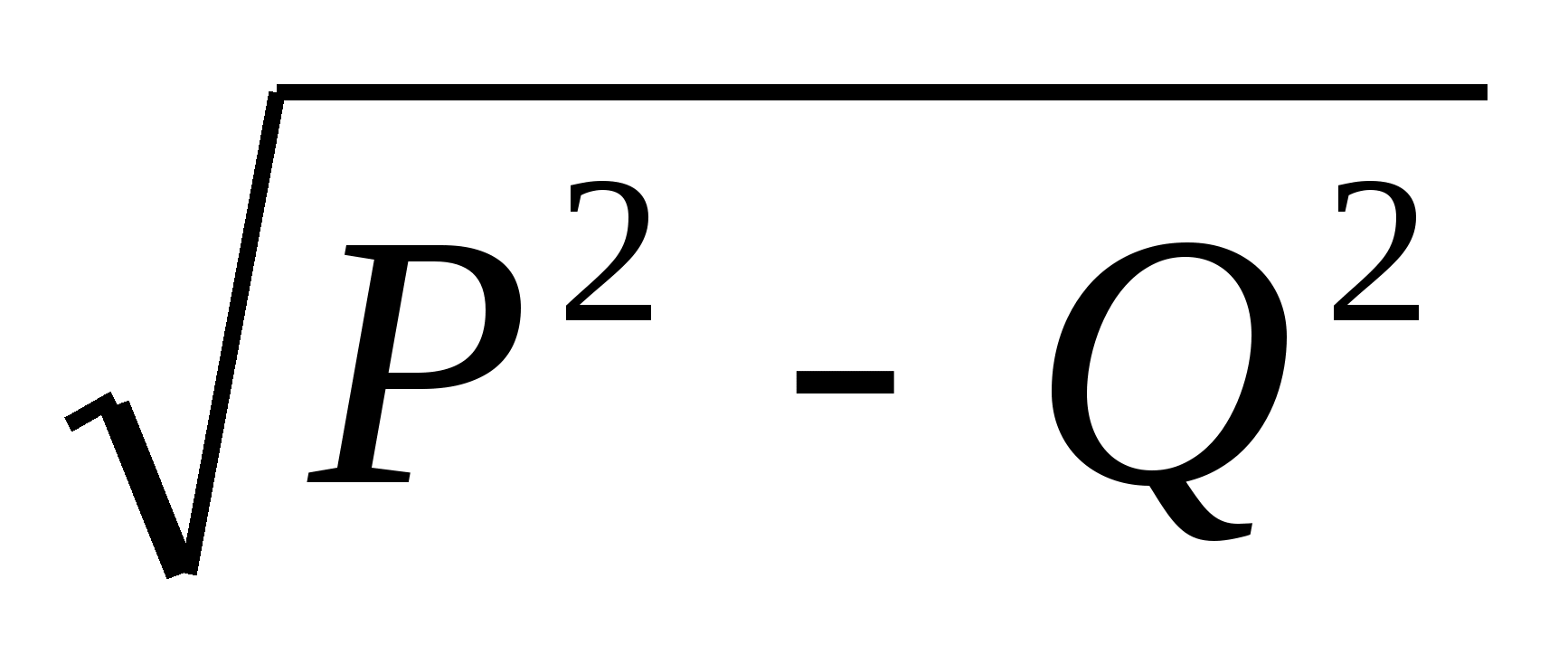 Г) S= 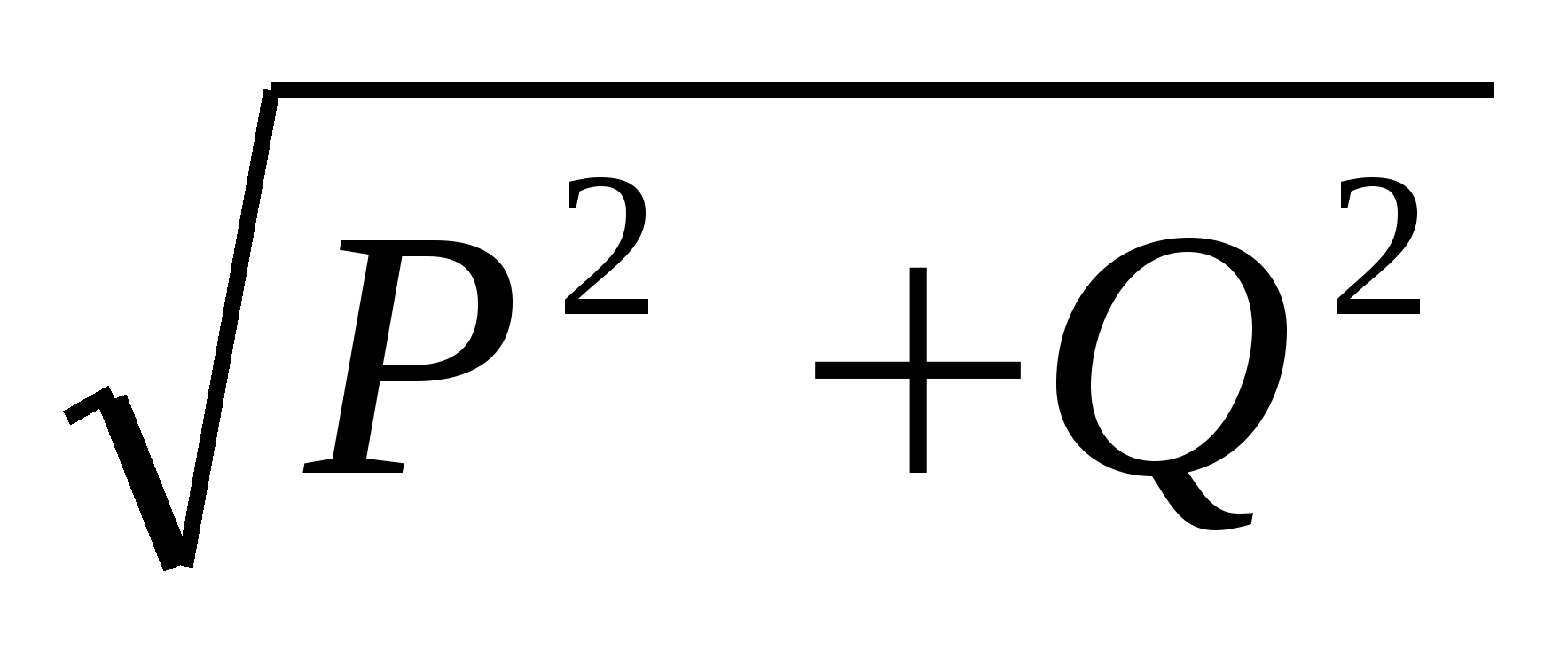 144. Активную мощность Р цепи синусоидального тока можно определить по формуле…А) Р=UI cos φБ) Р=UI sin φ В) Р=UI cos φ + Р=UI sin φ Г) Р=UI tg φ145. Коэффициент мощности пассивной электрической цепи синусоидального тока равен…А) cos φ Б) cos φ+ sin φ В) sin φ Г) tg φ146. Реактивную мощность Q цепи синусоидального тока можно определить по формуле…А) Q = UI tg φ Б) Q = UI cos φ+ UI sin φ В) Q = UI sin φ Г) Q = UI cos φ147. Единицей измерения полной мощности S цепи синусоидального тока является…А) Вт Б) ВАр В) Дж Г) ВА148. Единица измерения активной мощности Р …А) кВт Б) кВАр В) кВА Г) кДж149. Единица измерения полной мощности S …А) кВт Б) кВАр В) кВА Г) кДж150. Относительно устройства асинхронного двигателя с короткозамкнутым ротором неверным является утверждение, что…А) обмотки статора и ротора не имеют электрической цепиБ) ротор имеет обмотку, состоящую из медных или алюминиевых стержней,замкнутых накоротко торцевыми кольцамиВ) цилиндрический сердечник ротора набирается из отдельных листов электрической цепиГ) статор выполняется сплошным, путем отливки151. В результате увеличения механической нагрузки на валу асинхронного двигателя скольжение увеличилось до 27 %, при этом характер режима работы двигателя…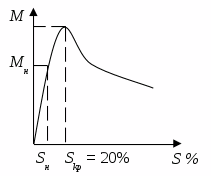 А) номинальный Б) ненадежный В) устойчивыйГ) неустойчивый152. Если номинальная частота вращения асинхронного двигателя составляет , то частота вращения магнитного поля статора составит…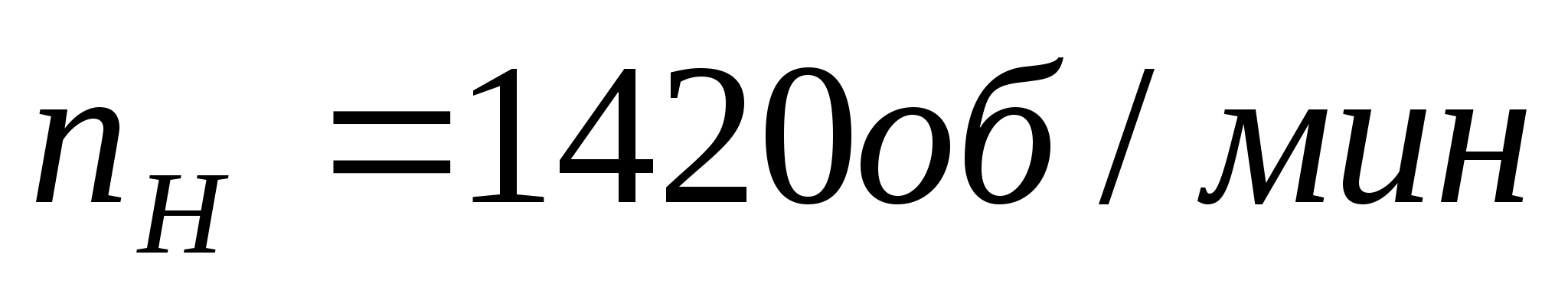 А) 3000 об/мин Б) 750 об/мин В) 600 об/минГ) 1500 об/мин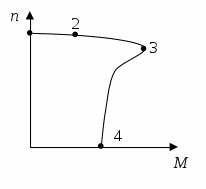 153. Номинальному режиму асинхронного двигателя соответствует точка механической характеристики номер…А) 3 Б) 1 В) 2 Г) 4154. Величина скольжения асинхронной машины в двигательном режиме определяется по формуле…А) 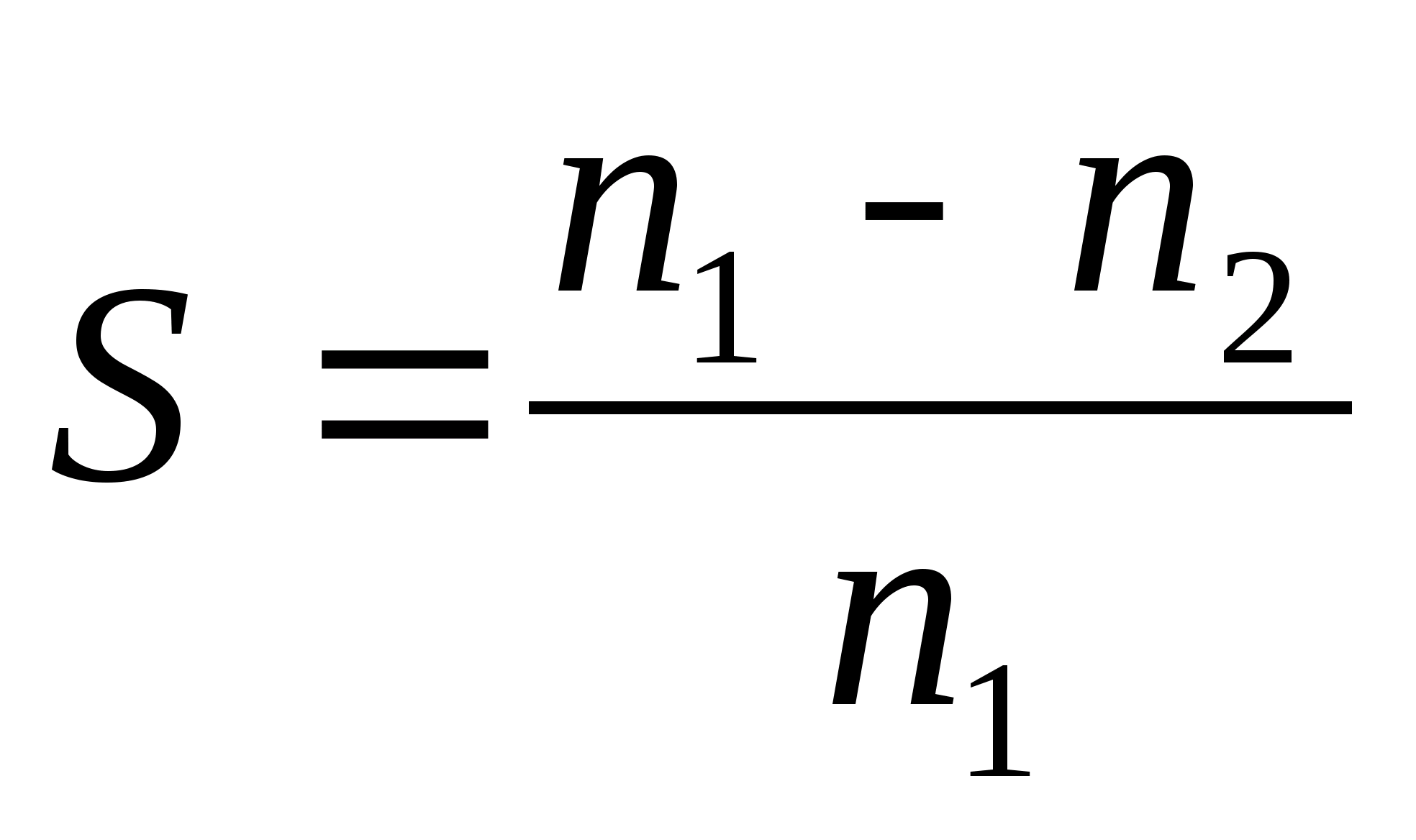 Б)  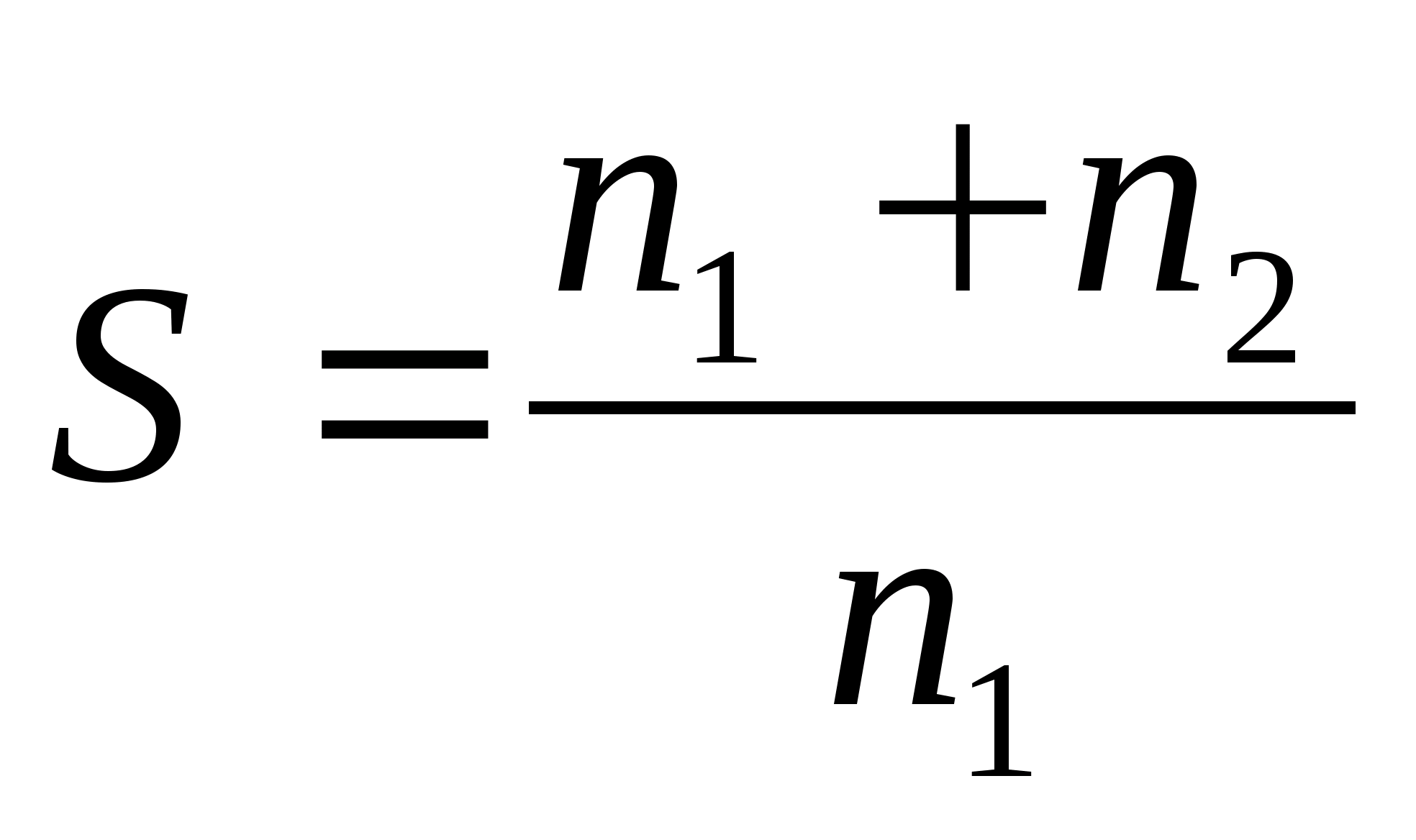 В) недостаточно данныхГ) 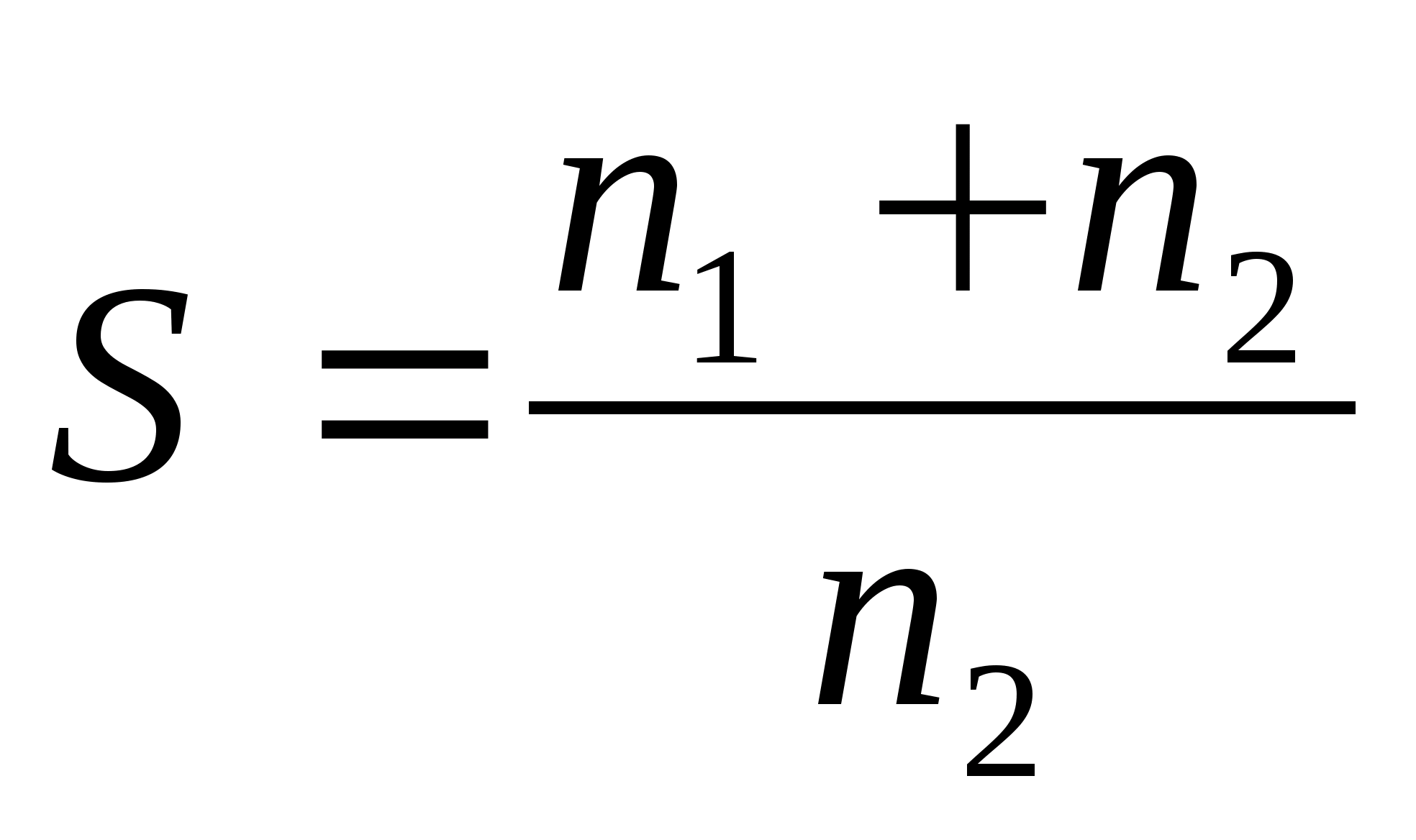 155.  Если номинальная частота вращения асинхронного двигателя составляет nн=720об/мин, то частота вращения магнитного поля статора составит…А) 1500 об/мин Б) 3000 об/мин В) 600 об/минГ) 750 об/мин156. Асинхронной машине принадлежат узлы…А) статор с трехфазной обмоткой, неявнополюсный ротор с двумя контактнымикольцамиБ) статор с трехфазной обмоткой, якорь с коллекторомВ) статор с трехфазной обмоткой, явнополюсный ротор с двумя контактными кольцамиГ) статор с трехфазной обмоткой, ротор с короткозамкнутой обмоткой, ротор стрехфазной обмоткой и тремя контактными кольцами157. Электрическому равновесию обмотки ротора соответствует уравнение…А)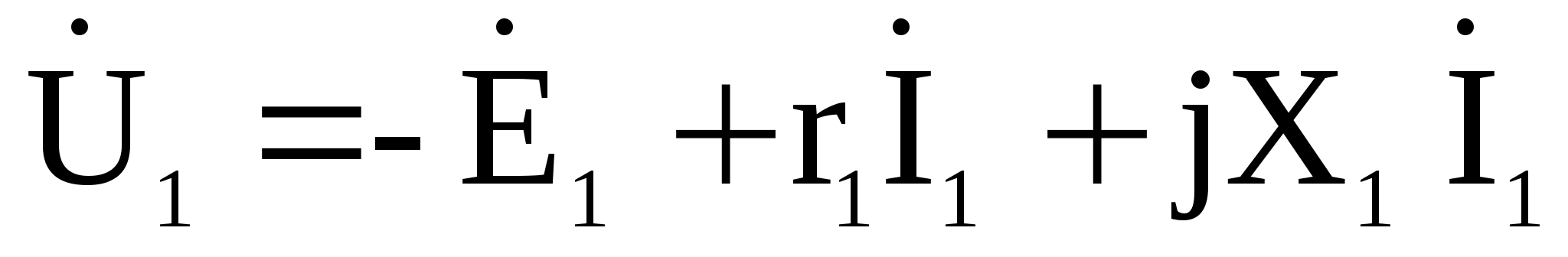 Б)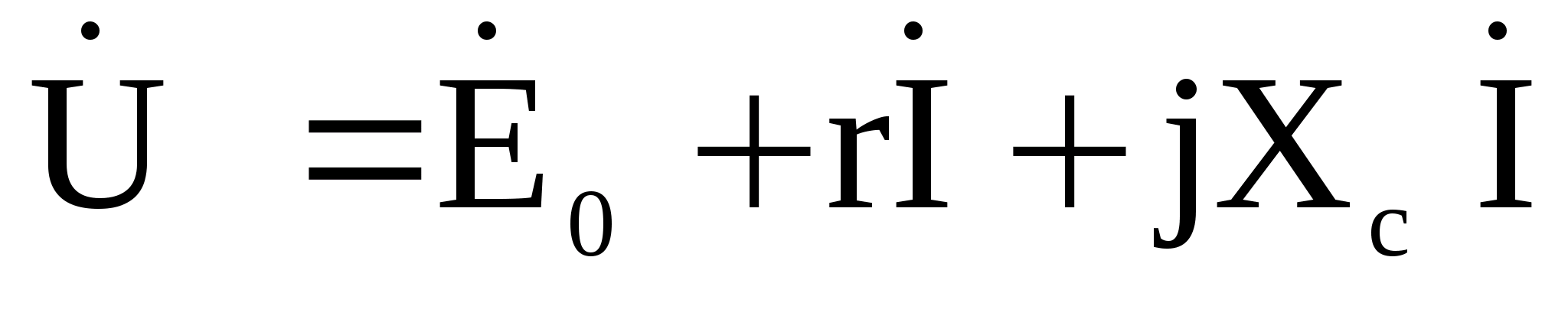 В)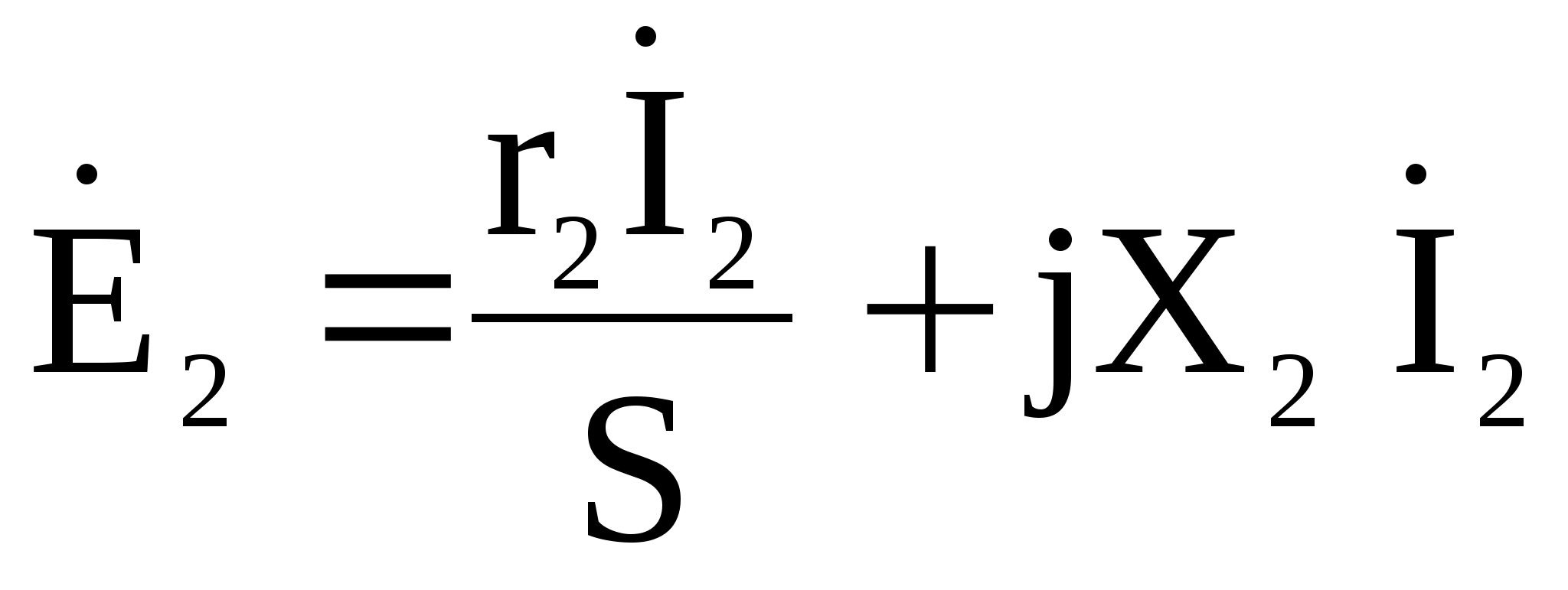 Г)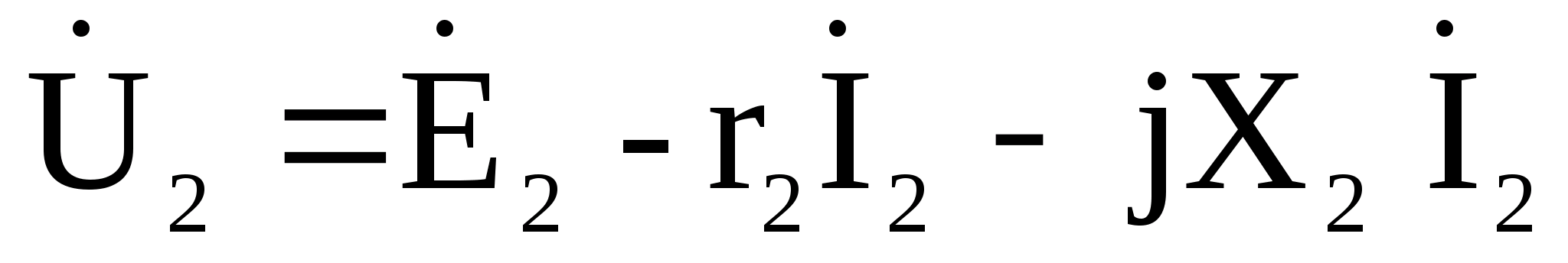 158. В асинхронном двигателе значительно зависят от нагрузки потери мощности…А) в обмотках статора и ротора Б) в сердечнике статораВ) в сердечнике ротораГ) механические потери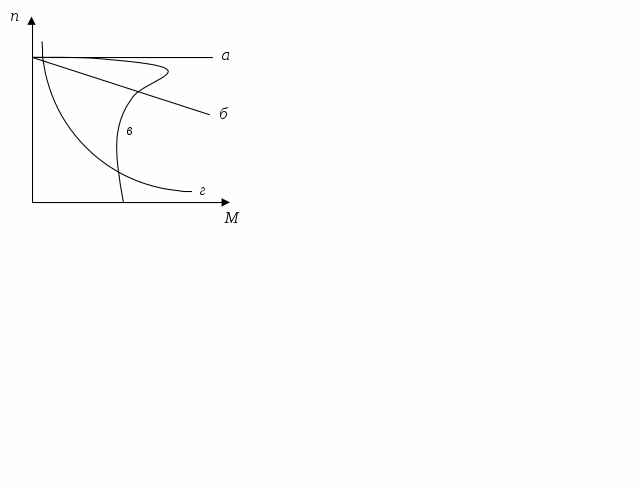 159. Асинхронному двигателю принадлежит механическая характеристика…А) аБ) в В) г Г) б160.  Вольт-амперные характеристики нелинейных элементов заменяют ломанной, состоящей из отрезков прямых при расчёте…А) методом гармонического балансаБ) методом кусочно-линейной аппроксимацииВ) численным методом последовательных интерваловГ) графическим методом161. Если сопротивление элемента зависит от тока или приложенного напряжения, то такой элемент называется…А) нелинейным Б) пассивным В) линейным Г) активным162.  Электрическая цепь, у которой электрические напряжения и электрические токи связаны друг с другом нелинейными зависимостями, называетсяА) линейной электрической цепьюБ) принципиальной схемойВ) нелинейной электрической цепьюГ) схемой замещения163.  Трансформаторы необходимы для…А) экономичной передачи и распределения электроэнергии переменного токаБ) стабилизации напряжения на нагрузкеВ) стабилизации тока на нагрузкеГ) повышения коэффициента мощности164. Если сопротивления R1=R2=30 Ом, R3=R4=40 Ом, R5=20 Ом и ток I5 =2 А, тогда ток в неразветвленной части цепи равен…А) 2 A Б) 6 A В) 8 А Г) 4 А165. Если номинальный ток I=100 А, тогда номинальное напряжение U источника напряжения с ЭДС Е=230 В и внутренним сопротивлением r = 0,1 Ом равно…А) 200 В Б) 225 В В) 230 В Г) 220 В166. Задана цепь с ЭДС Е=60 В, внутренним сопротивлением источника ЭДС r = 5 Ом и сопротивлением нагрузки Rн =25 Ом. Тогда напряжение на нагрузке будет равно…А) 60 В Б) 70 В В) 50 В Г) 55 В167. Мгнитопровод трансформатора выполняется из электротехнической стали для…А) повышения жёсткости конструкцииБ) уменьшения ёмкостной связи между обмоткамиВ) увеличения магнитной связи между обмоткамиГ) удобства сборки168. При неизменном сопротивлении участка цепи при увеличении тока падение напряжения на данном участке…А) не изменится Б) увеличится В) будет равно нулю Г) уменьшится169. Единицей измерения сопротивления участка электрической цепи является…А) Ом Б) Ампер В) Ватт Г) Вольт170. Единицей измерения силы тока в электрической цепи является…А) Ватт Б) Вольт В) Ампер Г) Ом171. Если приложенное напряжение U= 20 В, а сила тока в цепи составляет 5 А, то сопротивление на данном участке имеет величину…А) 500 Ом Б) 0,25 Ом В) 100 Ом Г) 4 Ом172. Составленное по закону Ома выражение для данного участка цепи имеет вид…А) I= U/R Б) P= I²R В) P= U²/R Г) I= UR173.  Число независимых уравнений, которое можно записать по первому закону Кирхгофа для заданной схемы равно…А) Пяти Б) Четырем В) Трем Г) Двум174. Для определения всех токов путем непосредственного применения законов Кирхгофа необходимо записать столько уравнений, сколько ______ в схеме.А) контуров Б) узлов В) сопротивлений Г) ветвей175. Основным назначением схемы выпрямления во вторичных источниках питания является…А) выпрямление входного напряженияБ) регулирование напряжения на нагрузкеВ) уменьшение коэффициента пульсаций на нагрузкеГ) стабилизации напряжения на нагрузке176. Основным назначением параметрического стабилизатора напряжения во вторичных источниках питания является…А) уменьшение коэффициента пульсаций на нагрузкеБ) создание пульсирующего напряженияВ) стабилизации напряжения на нагрузкеГ) выпрямление входного напряжения177. Если при неизменном магнитном потоке увеличить площадь поперечного сечения S магнитопровода, то магнитная индукция В…А) не изменится Б) уменьшится В) не хватает данных Г) увеличится178. Напряженностью магнитного поля Н является величина…А) 0,3 ·10-3Вб Б) 0,7 Тл В) 800 А/м Г) 1,856 ·10-6 Гн/м179.  Напряженность магнитного поля связана с индукцией магнитного поля соотношением…А) Н = В /µµ0 Б) D = εε0E В) Н=µ0В Г) В = Н / µµ0180. При подключении катушки со стальным сердечником к источнику синусоидального напряжения вследствие возникновения переменного магнитного потока магнитопровод…А) намагничивается до насыщенияБ) циклически перемагничиваетсяВ) намагничивается до уровня остаточной намагниченностиГ) размагничивается до нуля181. Магнитная цепь, основной магнитный поток которой во всех сечениях одинаков, называется…А) симметричной Б) несимметричной В) неразветвленной Г) разветвленной182. Магнитной индукцией В является величина…А) 800 А/м Б) 0,7 Тл В) 1,256 ·10-6 Гн/м Г) 0,3 ·10-3 Вб183. Единицей измерения магнитной индукции В является…А) Гн/м Б) Тл В) А/м Г) Вб184. Величина магнитной проницаемости µа используется при описании…А) электростатического поля Б) электрической цепиВ) магнитного поля Г) теплового поля185. Величиной, имеющей размерность А/м, является…А) магнитный поток ФБ) напряженность магнитного поля НВ) магнитная индукция ВГ) напряженность электрического поля Е186. Величиной, имеющей размерность Гн/м, является…А) напряженность магнитного поля НБ) абсолютная магнитная проницаемость µаВ) магнитная индукция ВГ) магнитный поток Ф187. Зависимость магнитной индукции В от напряженности магнитного поля Н характеризуется гистерезисом, который проявляется…А) в однозначности нелинейного соотношением между магнитной индукцией инапряженностью магнитного поляБ) в линейности соотношения между магнитной индукцией и напряженностьюмагнитного поляВ) в отставании изменения магнитной индукции от изменения напряженностимагнитного поляГ) в отставании изменения напряженности магнитного поля от изменения магнитнойиндукции188. В цепи возбуждения двигателя постоянного тока с независимым возбуждением устанавливается регулировочный реостат для…А) изменения нагрузки двигателя Б) снижения потерь мощности при пускеВ) изменения тока якоря Г) уменьшения магнитного потока двигателя189. В цепи обмотки якоря двигателя постоянного тока с параллельным возбуждением устанавливается пусковой реостат для…А) увеличения потока возбуждения Б) уменьшения потока возбужденияВ) увеличения частоты вращения Г) уменьшения пускового тока190. Основной магнитный поток машин постоянного тока регулируется изменением…А) тока возбуждения Б) полярностиВ) тока якоря Г) сопротивления в цепи якоря191. На рисунке изображен ротор…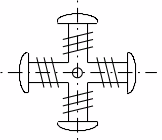 А) асинхронного двигателя с короткозамкнутым роторомБ) двигателя постоянного токаВ) синхронной неявнополюсной машиныГ) синхронной явнополюсной машины192. Внешней характеристикой синхронного генератора является зависимость…А)  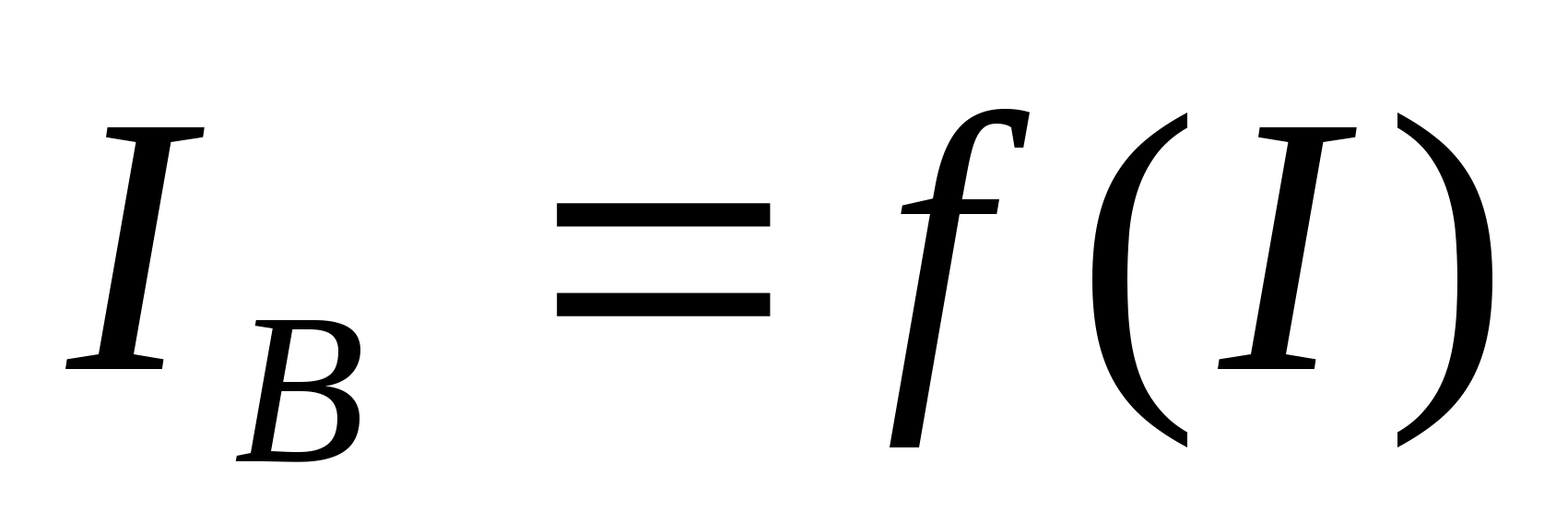 Б)  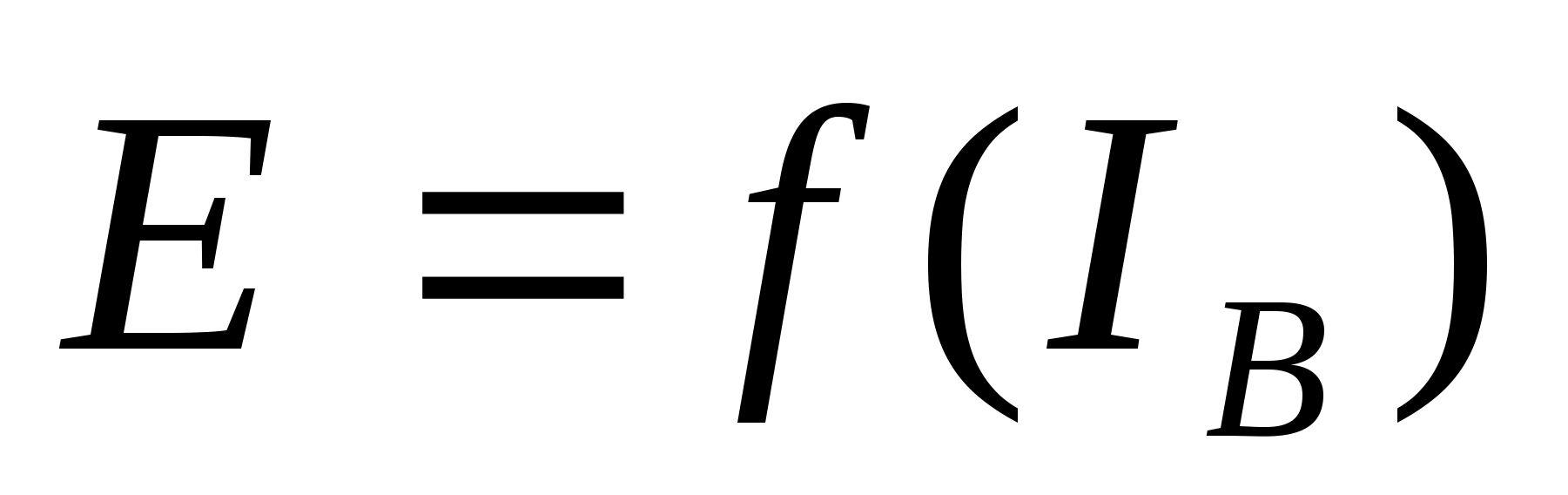 В)  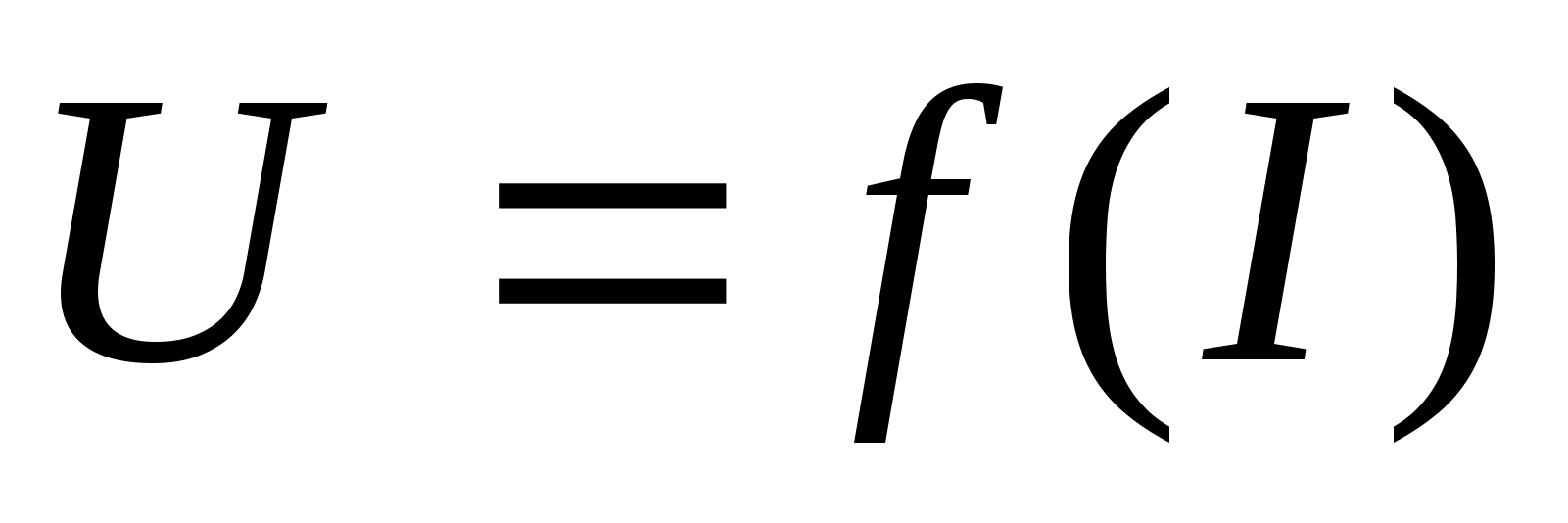 Г) 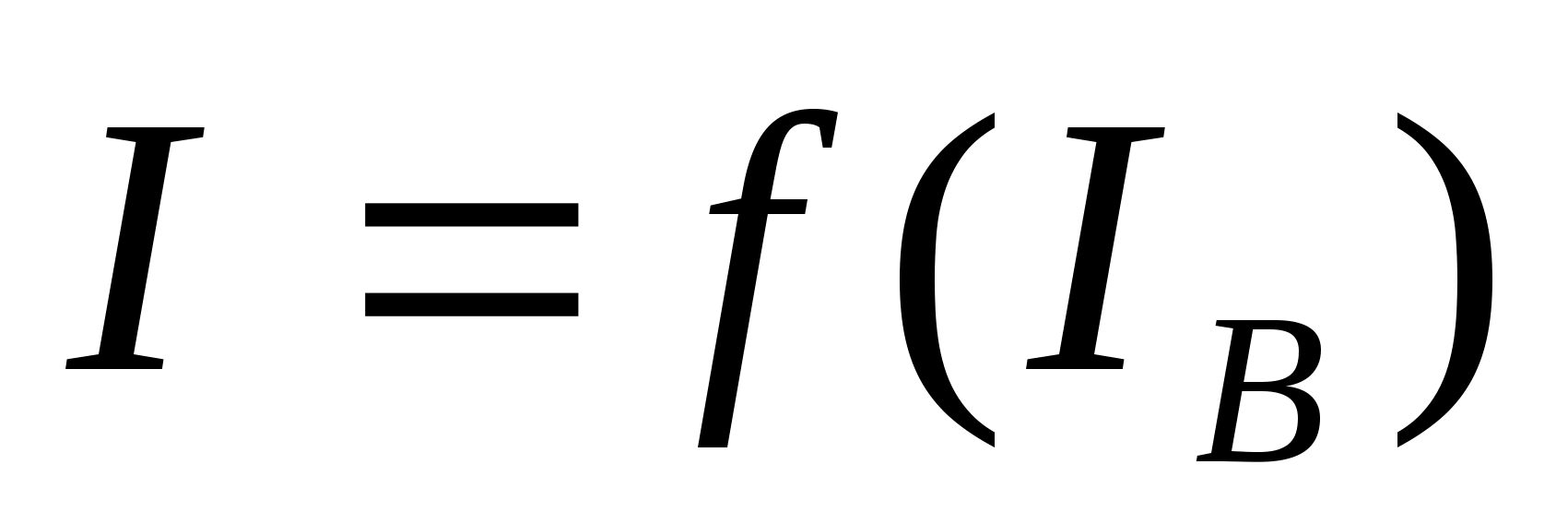 193. Обмотка возбуждения, расположенная на роторе синхронной машины, подключается…А) к источнику однофазного синусоидального токаБ) к любому из перечисленныхВ) к источнику постоянного токаГ) к трехфазному источнику194. Если скорость вращения поля статора синхронной двухполюсной машины 3000 об/мин, то номинальная скорость вращения ротора…А) 2940 об/мин Б) 2000 об/мин В) 1000 об/мин Г) 3000 об/мин195. Гидрогенератор это – …А) асинхронный генераторБ) генератор постоянного токаВ) синхронный неявнополюсный генераторГ) синхронный явнополюсный генератор196. Для подвода постоянного напряжения к обмотке возбуждения ротора синхронной машины используется…А) коллектор, набранный из пластинБ) три контактных кольцаВ) полукольцаГ) два контактных кольца197. В синхронной машине в режиме двигателя статор подключается к…А) источнику однофазных прямоугольных импульсовБ) источнику однофазного синусоидального токаВ) источнику постоянного токаГ) трёхфазному источнику198. Величина ЭДС, наводимой в обмотке трансформатора, не зависит от…А) марки стали сердечника Б) частоты тока в сетиВ) амплитуды магнитного поля Г) числа витков катушки199. Отношение напряжений на зажимах первичной и вторичной обмоток трансформатора при холостом ходе приближённо равно …А) отношению магнитных потоков рассеянияБ) отношению токов первичной и вторичной обмоток трансформатора в номинальном режимеВ) отношению мощностей на входе и выходе трансформатораГ) отношению чисел витков обмоток200. Трансформаторы предназначены для преобразования в цепях переменного тока…А) электрической энергии в световуюБ) электрической энергии в механическуюВ) электрической энергии с одними параметрами напряжения и тока в электрическую энергию с другими параметрами этих величинГ) электрической энергии в тепловуюОтветы:Разработал:  Преподаватель спец. дисциплин, Амантур Аяз Амантурулы«АТҚК ж/е АТ» ӘЦК қаралып, мақұлдандыРассмотрено и одобрен ЦМК «ТОР и АП»Хаттама/протокол №12. «__» _______ 2020 ж/г       ЦӘК төрағасы                           		      Председатель ЦМК_________Майер А.В                                                                      Бекітемін/УтверждаюДиректордың ОЖ жөніндегі орынбасары/    Зам.директора по УР                                                                                                                         _____________       Передерий Е.А.«    »                        2020  ж. / г                                                        1) В;2) В;3) А;4) В;5) Г;6) В;7) Г;8) А;9) А;10) В;11) Б;12) А;13) Б;14) В;15) Г;16) Г;17) Г;18) Б;19) Б;20) А;21) В;22) Г;23) А;24) А;25) Б;26) В;27) В;28) Г;29) Г;30) А;31) Б;32) В;33) Г;34) Г;35) А;36) Б;37) А;38) В;39) Г;40) Г;41) Г;42) А;43) Б;44) А;45) В;46) А;47) Г;48) Г;49) А;50) В;51) Г;52) Г;53) А;54) Б;55) В;56) Г;57) В;58) Г;59) А;60) Б;61) В;62) В;63) А;64) Г;65) В;66) Г;67) А;68) Г;69) Г;70) А;71) В;72) Б;73) Б;74) В;75) А;76) Б;77) А;78) Б;79) В;80) Г;        81) А;82) В;83) Г;84) Б;85) Б;86) В;87) А;88) Г;89) В;90) Г;91) Б;92) А;93) А;94) Г;95) А;96) А;97) Б;98) В;99) В;100) А;101) Б;102) 1;103) В;104) В;105) А;106) Г;107) Г;108) Г;109) Б;110) Г;111) В;112) А;113) В;114) А;115) Г;116) Г;117) А;118) Г;119) Б;120) В;121) Г;122) Г;123) Б;124) А;125) Г;126) Г;127) Г;128) Г;129) Г;130) Б;131) А;132) Б;133) Г;134) А;135) Б;136) В;137) Г;138) А;139) В;140) В;141) А;142) Г;143) Г;144) А;145) А;146) В;147) Г;148) А;149) В;150) Г;151) Г;152) Г;153) В;154) А;155) Г;156) Г;157) В;158) А;159) Б;160) Б;161) А;162) В;163) Г;164) Г;165) Г;166) В;167) В;168) Б;169) А;170) В;171) Г;172) А;173) Б;174) Г;175) А;176) В;177) Б;178) В;179) А;180) Б;181) А;182) Б;183) Б;184) В;185) Б;186) Б;187) В;188) Г;189) Г;190) А;191) Г;192) В;193) В;194) Г;195) Г;196) Г;197) Г;198) А;199) Г;200) В;